SEGUIMIENTO REGULAR A PRÁCTICAS ACADÉMICASDirector Practica Académica:Solicitamos amablemente sean diligenciados en su totalidad los siguientes datos en las visitas que se realizarán durante el semestre académico, con el fin de realizar seguimiento a los estudiantes en formación que se encuentran realizando su práctica académica.Evalué los siguientes componentes de acuerdo a lo observado en la visita (Presencial / Virtual). Califique por favor de 1 a 5 (siendo 1 la calificación más baja y 5 la calificación más alta).PROGRAMACIÓN DE LA VISITA / DATOS GENERALES PROGRAMACIÓN DE LA VISITA / DATOS GENERALES PROGRAMACIÓN DE LA VISITA / DATOS GENERALES PROGRAMACIÓN DE LA VISITA / DATOS GENERALES PROGRAMACIÓN DE LA VISITA / DATOS GENERALES PROGRAMACIÓN DE LA VISITA / DATOS GENERALES PROGRAMACIÓN DE LA VISITA / DATOS GENERALES PROGRAMACIÓN DE LA VISITA / DATOS GENERALES PROGRAMACIÓN DE LA VISITA / DATOS GENERALES Fecha programada para la visita:Día:Mes:Mes:Año:Fecha de ejecución de visitaDía:Mes:Año:Hora de inicio de la visita:Hora de finalización de la visita:Modalidad de la visita: Virtual: ____Virtual: ____Presencial: ____Presencial: ____Si es virtual por qué medio?Nombre de la empresa o instituciónNIT:Nombre del supervisor en la empresa o institución:Cargo: Persona que atiende la visita:Cargo: Nombre del Estudiante:Programa Académico:Director Practica AcadémicaACTIVIDADES DEL PLAN DE PRÁCTICA% DE CUMPLIMIENTO DESCRIPCIÓN COMPONENTES12345Funciones laborales acordes al campo de formación del estudiante.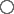 Inducción y capacitación necesaria al estudiante en práctica académica de la Universidad Popular del Cesar.Cumplimiento en los horarios y/o sesiones por parte del estudiante.Cumplimiento de la empresa frente al suministro y acceso de equipos y elementos para el desarrollo de la práctica académica del estudiante.Percepción del supervisor en la empresa o institución frente al proceso realizado por el estudiante.DESCRIPCIÓN DE LA VISITADESCRIPCIÓN DE LA VISITAObservaciones/Sugerencias: Observaciones/Sugerencias: En el espacio anterior se solicita describir específicamente el desarrollo de la visita y a su vez dejar registro fotográfico del mismo. En el caso de las visitas bajo la modalidad virtual, se solicita adjuntar la imagen del comunicado.En el espacio anterior se solicita describir específicamente el desarrollo de la visita y a su vez dejar registro fotográfico del mismo. En el caso de las visitas bajo la modalidad virtual, se solicita adjuntar la imagen del comunicado.Firma y/o Sello:Supervisor de la EmpresaC.C.Firma:Director Parctica AcadémicoC.C.